SMLOUVA O DÍLOč. SA 23/556Česká filharmoniese sídlem: 	Alšovo nábřeží 12, 110 01 Praha 1, Česká republikaIČ: 		00023264, DIČ: 		CZ00023264Zastoupena: 	MgA. Davidem Marečkem, PhD., generálním ředitelem (dále jen „ČF“)aMAXIMUM Services s.r.o.se sídlem: 	Slaviborské náměstí 20, 196 00 Praha 9 - TřeboradiceIČ: 		05574064DIČ: 		CZ05574064(dále jen „zhotovitel“)uzavírají níže uvedeného dne, měsíce a roku tuto smlouvu (dále jen „smlouva“):Článek I.Předmět smlouvyZhotovitel se zavazuje provést pro ČF jako objednatele níže specifikované dílo (dále jen „dílo“) a dokončit je nejpozději v níže sjednaném termínu. V případě díla s nehmotným výsledkem je k provedení díla zhotovitel povinen vykonat níže specifikovanou činnost. Za provedení díla řádně a včas se ČF zavazuje zhotoviteli zaplatit cenu díla, jejíž celková a konečná výše je rovněž specifikována níže.Specifikace díla:	Příprava občerstvení a pohoštění pro mimořádný koncert České filharmonie (Koncert pro svobodu a demokracii) ve dnech 16. 11. 2023 (max. 450 hostů) a 17. 11. 2023 (max. 100 hostů). Blíže specifikováno v příloze Specifikace požadovaných služeb. Termín provedení díla: 16. 11. 2023 (od 19:00 do 01:00) a 17. 11. 2023 (od 22:00 do 01:00 hod.).Místo provedení díla: RudolfinumCena díla je:dne 16. 11. 2023 maximálně 646.400,00 Kč + DPH dle přílohy Cenová nabídka č. 1, která je nedílnou součástí smlouvy;dne 17. 11. 2023 maximálně 116.000,00 Kč + DPH dle přílohy Cenová nabídka č. 2, která je nedílnou součástí smlouvy.Sjednaná cena díla zahrnuje veškeré náklady vynaložené zhotovitelem na jeho provádění.Konečná cena díla může v závislosti na skutečné spotřebě překročit sjednanou cenu díla o nejvýše 10 %. ČF zaplatí zhotoviteli cenu díla dle odst. 5 tohoto článku na základě samostatně vystavených faktur na bankovní účet zhotovitele uvedený na fakturách, a to do 21 dnů od jejich doručení.Zhotovitel je povinen doručit ČF na cenu díla nebo jeho část fakturu s náležitostmi daňového dokladu, jinak se cena díla nestane splatnou.Zhotovitel je povinen provést dílo osobně; jinak jen s předchozím souhlasem ČF. Zhotovitel je vázán případnými příkazy ČF ohledně způsobu provádění díla.Pro případ, že by se zhotovitel v rámci provádění díla podílel nebo zúčastnil na nějaké akci ČF, souhlasí s tím, že ČF a subjekty s ČF spolupracující mají právo pořizovat snímky a záznamy z akce (včetně audiovizuálních), které mohou zachycovat i zhotovitele, a dle svého uvážení je dále zpracovávat, využívat a předávat třetím osobám, popřípadě je prostřednictvím jakéhokoli média uveřejňovat. Zhotovitel potvrzuje, že pořízení a využití záznamů či jiné nakládání s nimi je zohledněno ve sjednané ceně díla a vzhledem k tomu nemá právo na jakoukoli další odměnu za ně.Zhotovitel se zavazuje zachovat důvěrnost informací, které se dozví v souvislosti s touto smlouvou nebo prováděním díla, nejsou-li veřejné dostupné, a nezpřístupnit takové informace žádné třetí osobě bez souhlasu ČF. Tato povinnost trvá i po provedení díla.Článek II.Platnost a účinnostTato smlouva nabývá platnosti uzavřením a účinnosti uveřejněním v registru smluv podle zákona č. 340/2015 Sb., ve znění pozdějších předpisů. Uveřejnění této smlouvy v registru smluv podle zákona č. 340/2015 Sb., ve znění pozdějších předpisů, zajistí ČF. Smluvní strany konstatují, že tato smlouva neobsahuje ujednání, která by neměla být uveřejněna v registru smluv podle zákona č. 340/2015 Sb., ve znění pozdějších předpisů. Smluvní strana, která poskytla v této smlouvě nějaké osobní údaje, souhlasí s jejich uvedením v textu smlouvy uveřejněném v registru smluv podle zákona č. 340/2015 Sb., ve znění pozdějších předpisů; jestliže poskytla nějaké osobní údaje týkající se třetí osoby, prohlašuje a odpovídá za to, že má takový souhlas i od dotčené třetí osoby, ledaže by souhlas dotčené třetí osoby nebyl podle zákona nutný.Článek III.Závěrečná ustanoveníTato smlouva se řídí právním řádem České republiky, zejména příslušnými ustanoveními zákona č. 89/2012 Sb., občanského zákoníku, ve znění pozdějších předpisů. Veškeré případné spory z ní vyplývající nebo s ní související budou rozhodnuty příslušnými soudy České republiky.V případě, že by některé ustanovení této smlouvy bylo shledáno neplatným, neúčinným nebo nevynutitelným, se smluvní strany zavazují nahradit takové ustanovení ustanovením platným, účinným a vynutitelným, jehož účel a význam bude totožný, popřípadě co nejbližší účelu a významu ustanovení neplatného, neúčinného nebo nevynutitelného.Tato smlouva je vyhotovena ve dvou provedeních, z nichž každá smluvní strana obdrží po jednom.Veškeré změny a doplňky této smlouvy musejí být učiněny písemně formou číslovaných dodatků podepsaných oběma smluvními stranami.Tato smlouva nabývá platnosti podpisem smluvních stran. Tato smlouva nabývá účinnosti dnem uveřejnění v registru smluv ve smyslu zákona č. 340/2015 Sb., o zvláštních podmínkách účinnosti některých smluv, uveřejňování těchto smluv a o registru smluv, v účinném znění.V Praze dne 14. 11. 2023	………………………………………	………………………………………	ČF	zhotovitelVyhotovil(a) a za správnost ručí:	Zuzana RýcováKontroloval(a): 				Zuzana RýcováPříloha – 	Specifikace požadovaných služeb	Cenová nabídka č. 1 (pro den 16. 11. 2023)	Cenová nabídka č. 2 (pro den 17. 11. 2023) Příloha – Specifikace požadovaných služebAkce: 	Dva mimořádné koncerty České filharmonie (Koncerty pro svobodu a demokracii) ve dnech 16. a 17. 11. 2023Místo konání: 		Rudolfinum, Alšovo nábřeží 12, 110 00 Praha 1Datum a čas konání: 	16. a 17. listopadu 2023Požadavky: 		První koncert – 16. 11. 202319:00 – 20:00	welcome drink ve Dvoraně pro 450 osob: nápoje – víno (prosecco, bílé, červené), voda, džus, káva, kanapky (3 ks osoba), mandle21:00 – 21:30 	občerstvení pro VIP v Prezidentském salonku22:00 – 01:00	společenské setkání pro 550 osob ve Dvoraně Rudolfina (studený, teplý buffet, sladké dezerty, víno, nealko. nápoje)Druhý koncert – 17. 11. 202322:00 – 01:00 	společenské setkání po koncertě ve Sloupovém sále Rudolfina pro 120 osob (studený, teplý buffet, sladké dezerty, víno, nealko. nápoje)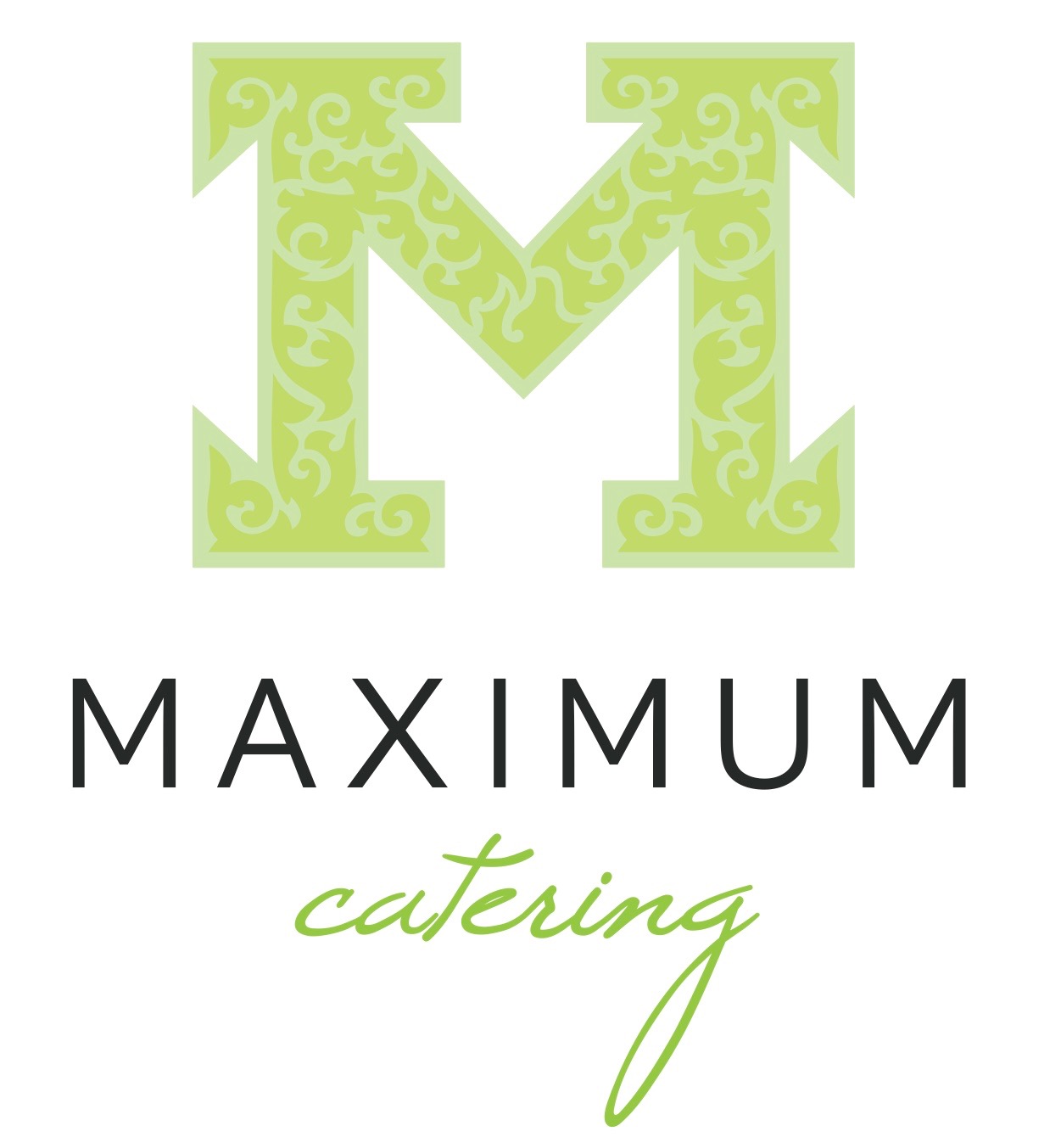 Kalkulace Kalkulace Kalkulace Kalkulace Kalkulace Kalkulace Kalkulace Klient:Klient:Klient:Česká FilharmonieČeská FilharmonieČeská FilharmonieDatum akce: Datum akce: Datum akce: 16.11.202316.11.202316.11.2023Kontakt: Kontakt: Kontakt: E-mail:E-mail:E-mail:POLOŽKACENAUNITPOČETCELKEM bez DPHSAZBA DPHCELKEM s DPHWELCOME DRINK PROSECCO          65 Kč 1450      29 250 Kč 21%       35 393 Kč WELCOME DRINK MENU        125 Kč 1450      56 250 Kč 10%       61 875 Kč KOKTEJLOVÉ STOLKY - HOSTESKY        350 Kč 14        1 400 Kč 21%         1 694 Kč KOKTEJL -  PREZIDENT SALONEK        950 Kč 135      19 000 Kč 10%       20 900 Kč OBČERSTVENÍ ŘEDITELNA     7 500 Kč 11        7 500 Kč 10%         8 250 Kč OBSLUHA - ŘEDITELNA     2 500 Kč 11        2 500 Kč 21%         3 025 Kč MENU A NEALKO NÁPOJE        625 Kč 1550    343 750 Kč 10%     378 125 Kč ALKOHOLICKÉ NÁPOJE        195 Kč 1550    107 250 Kč 21%     129 773 Kč KOKTEJLOVÉ STOLKY        350 Kč 150      17 500 Kč 21%       21 175 Kč OBSLUHA     1 600 Kč 135      56 000 Kč 21%       67 760 Kč DOPRAVA     6 000 Kč 11        6 000 Kč 21%         7 260 Kč CELKEM      646 400 Kč        735 229 Kč Kalkulace Kalkulace Kalkulace Kalkulace Kalkulace Kalkulace Kalkulace Klient:Klient:Klient:Česká FilharmonieČeská FilharmonieČeská FilharmonieDatum akce: Datum akce: Datum akce: 17.11.2023 - pátek17.11.2023 - pátek17.11.2023 - pátekKontakt: Kontakt: Kontakt: E-mail:E-mail:E-mail:POLOŽKACENAUNITPOČETCELKEM bez DPHSAZBA DPHCELKEM s DPHMENU A NEALKO NÁPOJE               625 Kč 1120      75 000 Kč 10%  82 500 Kč ALKOHOLICKÉ NÁPOJE               195 Kč 1120      23 400 Kč 21%  28 314 Kč KOKTEJLOVÉ STOLKY               350 Kč 110        3 500 Kč 21%    4 235 Kč OBSLUHA            1 600 Kč 16        9 600 Kč 21%  11 616 Kč DOPRAVA            4 500 Kč 11        4 500 Kč 21%    5 445 Kč CELKEM      116 000 Kč   132 110 Kč 